ДОЛЖНОСТНАЯ ИНСТРУКЦИЯМорозова Константина Васильевича,инженера (администратора сайта) структурного подразделения школы-интерната - 
ресурсного центра дистанционного образования.1. Общие положения1.1. Инженер (администратор сайта) назначается и освобождается от должности приказом директора школы-интерната.1.2. На должность инженера (администратора сайта) принимаются лица с высшим профессиональным или средним специальным образованием, имеющие опыт технического обслуживания персональных компьютеров, администрирования программного обеспечения.1.3. Инженер (администратор сайта) подчиняется директору школы-интерната, заместителю директора по информатизации образовательного процесса (руководителю РЦДО), в своей работе руководствуется Конституцией Российской Федерации, Конвенцией о правах ребенка, Федеральным законом от 29.12.2012 N 273-ФЗ «Об образовании в Российской Федерации», постановлением Правительства Российской Федерации «Об утверждении правил размещения в сети Интернет и обновления информации об образовательном учреждении», положением об РЦДО, нормативными правовыми актами, а также уставом и локальными актами школы-интерната, трудовым договором. 1.4. Инженер (администратор сайта) подчиняется непосредственно заместителю директора по информатизации образовательного процесса.2. ФункцииИнженер (администратор сайта) должен знать:
— специфику и тематику сайта, его цели и задачи;
— основы форматирования с использованием HTML, быть опытным пользователем ПК и Интернета;
— управление контентом с помощью XML;
— другие WEB-технологии (с учетом тематики и специфики сайта);
— виды технических носителей информации;
— этические и другие нормы поведения, принятые в интернет-сообществах;
— правила пользования сайтом.
3. Должностные обязанностиИнженер (администратор сайта) выполняет следующие должностные обязанности:3.1.  Инженер (администратор сайта) способствует продвижению и популяризации сайта в Интернете.3.2. Следит за текстовым наполнением сайта, постоянным обновлением информации и сведений об образовательной организации.3.3. Просматривает все опубликованные на сайте документы и материалы, удаляет и редактирует материалы, не соответствующие общей концепции и правилам пользования сайтом. Следит за тем, чтобы на сайте не размещалась информация порочащая честь, достоинство или деловую репутацию граждан или организаций, а также разжигающая рознь на религиозной, национальной, расовой или политической основе; следит за тем, чтобы на страницах школьного сайта не было пропаганды насилия, секса, экстремистских религиозных и политических идей.3.4. При размещении информации на сайте школы и её обновлении обеспечивает соблюдение требований законодательства Российской Федерации о персональных данных.3.5. Выполняет работы по редактуре и корректуре материалов и их структурированию, включая дизайн оформления текстов, таблиц и т. п.4. ПраваИнженер (администратор сайта) имеет право:4.1. На защиту профессиональной чести и достоинства. 4.2. Знакомиться с жалобами и другими документами, содержащими оценку его работы, давать по ним объяснения.4.3. Защищать свои интересы самостоятельно и (или) через представителя, в том числе адвоката.4.4. На конфиденциальность дисциплинарного (служебного) расследования, за исключением случаев, предусмотренных законом.4.5. Требовать от пользователей информационной системы соблюдения инструкций по эксплуатации программного обеспечения.4.6. Запрашивать лично или по поручению своего непосредственного руководителя от специалистов подразделений информацию и документы, необходимые для выполнения его должностных обязанностей.5. ОтветственностьИнженер (администратор сайта) несет ответственность за:5.1. Невыполнение и/или несвоевременное, халатное выполнение своих должностных обязанностей.5.2. Несоблюдение действующих инструкций, приказов и распоряжений по сохранению коммерческой тайны и конфиденциальной информации.5.3. Нарушение правил внутреннего трудового распорядка, трудовой дисциплины, правил техники безопасности и противопожарной безопасности.С должностной инструкцией ознакомлен, второй экземпляр на руки получил:_______________________________________ «____»________________20__г.«СОГЛАСОВАНО»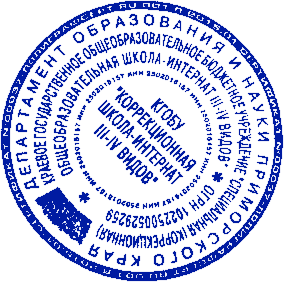 Председатель профсоюзного
комитета КГОБУ «Коррекционная
школа-интернат III – IV видов»________________О.Г. Агафонова«УТВЕРЖДАЮ» Директор КГОБУ «Коррекционная школа-интернат  III – IV видов»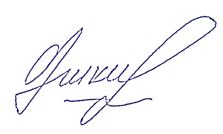  ____________________ Л.В. Ушкань